LITTLE LEAGUE BASEBALL, INCORPORATED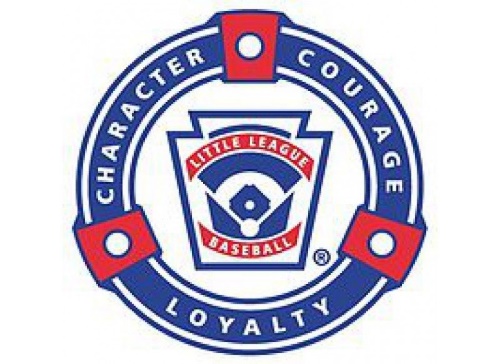                                              WILLIAMSPORT                                         PENNSYLVANIARed Bluff Little League                                                                                                                                                  PO Box 284California District 1                                                                                                                                         Red Bluff, CA 96080Red Bluff Local Minor Rules___________________________________________________________________a. No new inning shall start after 90 minutes and the game will stop at one hour and forty-five minutes if there is a game following that game. Weekdays and the last game on Saturday, the games may continue for 120 minutes, with a hard stop at 135 minutes (2 hr. 15 minutes). No game should continue past sunset or in the event that it is unsafe to keep playing. The umpire or league official reserves the right to call the game at anytime due to lighting issues. b. Bat the entire roster.c. Each player must play at least 45 minutes or two innings. d. An inning is three outs or five-run rules. e. In the first half of the season, runners may advance or steal second base only. The second half of the season runners may advance or steal any base. f. The home team is the official scorekeeper and also responsible for the pitch count. g. Pitch count will be in effect as written in the 2020 Little League rule book. h. Players cannot play more than two innings at any one position except for the pitcher and catcher. i. Pitchers and catchers must follow the official rule book. 	PITCH COUNT RULES:7-8 year olds = 50 pitches per day maximum9-10 year olds = 75 pitches per day maximum66 – 75 pitches in one day requires 4 consecutive days rest before pitching again.51 – 65 pitches in one day requires 3 consecutive days rest before pitching again.36 – 50 pitches in one day requires 2 consecutive days rest before pitching again.21 – 35 pitches in one day requires 1 day of rest before pitching again.1 – 20 pitches in one day requires no rest days before pitching again.EXCEPTIONS:If the pitcher reaches the pitch limit for his/her league age while facing a batter, the pitcher may continue to pitch until any one of the following occurs: 1) the batter reaches base, 2) the batter is put out, 3) the third out is made to complete the inning (Threshold Rule). The pitcher will only be required to observe the calendar days of rest for the threshold he/she reached during that at-bat, provided the pitcher is immediately removed from the game or the game is completed before delivering a pitch to another batter. A pitcher who delivers 41 or more pitches in a game cannot play the catcher position for the remainder of that day. However, a pitcher who reaches 40 pitches is covered by the “Threshold Rule” provided they are removed from the game after completion of the current batter and may then return to the catcher position. A catcher who plays four or more innings may not pitch in that game.A catcher who plays 3 innings or less and pitches 21 pitches or more, may not return to the catcher position unless they fall under the “Threshold Rule”. j. No dropped ball third strike rule.h. Majors have priority in the batting cages 60 minutes prior to their scheduled game time.